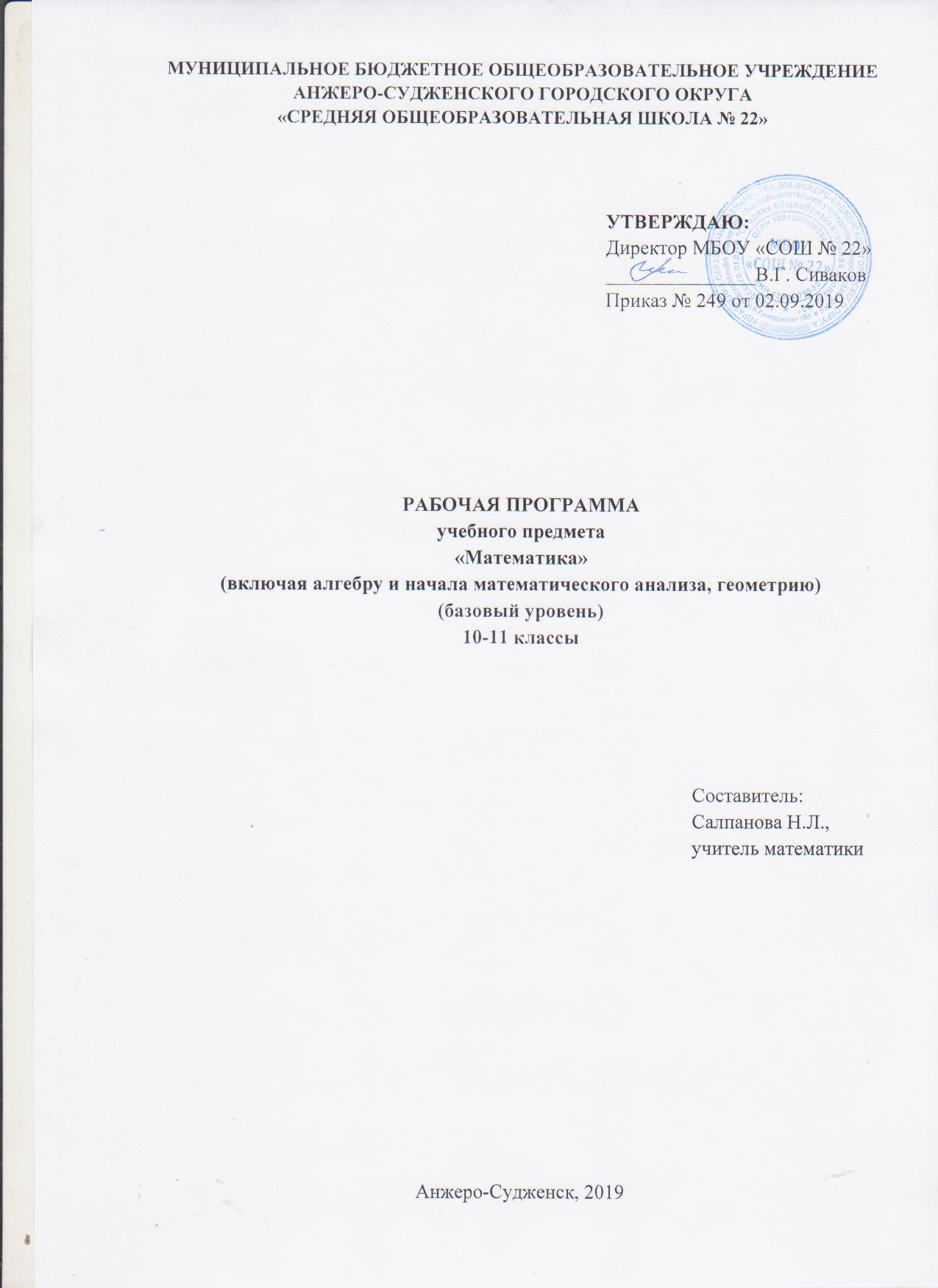 СОДЕРЖАНИЕ1.ПЛАНИРУЕМЫЕ РЕЗУЛЬТАТЫ ОСВОЕНИЯ УЧЕБНОГО ПРЕДМЕТАЛичностные результаты:1) российская гражданская идентичность, патриотизм, уважение к своему народу, чувства ответственности перед Родиной, гордости за свой край, свою Родину, прошлое и настоящее многонационального народа России, уважение государственных символов (герб, флаг, гимн);2) гражданская позиция как активного и ответственного члена российского общества, осознающего свои конституционные права и обязанности, уважающего закон и правопорядок, обладающего чувством собственного достоинства, осознанно принимающего традиционные национальные и общечеловеческие гуманистические и демократические ценности;3) готовность к служению Отечеству, его защите;4) сформированность мировоззрения, соответствующего современному уровню развития науки и общественной практики, основанного на диалоге культур, а также различных форм общественного сознания, осознание своего места в поликультурном мире;5) сформированность основ саморазвития и самовоспитания в соответствии с общечеловеческими ценностями и идеалами гражданского общества; готовность и способность к самостоятельной, творческой и ответственной деятельности;6) толерантное сознание и поведение в поликультурном мире, готовность и способность вести диалог с другими людьми, достигать в нем взаимопонимания, находить общие цели и сотрудничать для их достижения, способность противостоять идеологии экстремизма, национализма, ксенофобии, дискриминации по социальным, религиозным, расовым, национальным признакам и другим негативным социальным явлениям;7) навыки сотрудничества со сверстниками, детьми младшего возраста, взрослыми в образовательной, общественно полезной, учебно-исследовательской, проектной и других видах деятельности;8) нравственное сознание и поведение на основе усвоения общечеловеческих ценностей;9) готовность и способность к образованию, в том числе самообразованию, на протяжении всей жизни; сознательное отношение к непрерывному образованию как условию успешной профессиональной и общественной деятельности;10) эстетическое отношение к миру, включая эстетику быта, научного и технического творчества, спорта, общественных отношений;11) принятие и реализацию ценностей здорового и безопасного образа жизни, потребности в физическом самосовершенствовании, занятиях спортивно-оздоровительной деятельностью, неприятие вредных привычек: курения, употребления алкоголя, наркотиков;12) бережное, ответственное и компетентное отношение к физическому и психологическому здоровью, как собственному, так и других людей, умение оказывать первую помощь;13) осознанный выбор будущей профессии и возможностей реализации собственных жизненных планов; отношение к профессиональной деятельности как возможности участия в решении личных, общественных, государственных, общенациональных проблем;14) сформированность экологического мышления, понимания влияния социально-экономических процессов на состояние природной и социальной среды; приобретение опыта эколого-направленной деятельности;15) ответственное отношение к созданию семьи на основе осознанного принятия ценностей семейной жизни.Метапредметные результаты:1) умение самостоятельно определять цели деятельности и составлять планы деятельности; самостоятельно осуществлять, контролировать и корректировать деятельность; использовать все возможные ресурсы для достижения поставленных целей и реализации планов деятельности; выбирать успешные стратегии в различных ситуациях;2) умение продуктивно общаться и взаимодействовать в процессе совместной деятельности, учитывать позиции других участников деятельности, эффективно разрешать конфликты;3) владение навыками познавательной, учебно-исследовательской и проектной деятельности, навыками разрешения проблем; способность и готовность к самостоятельному поиску методов решения практических задач, применению различных методов познания;4) готовность и способность к самостоятельной информационно-познавательной деятельности, владение навыками получения необходимой информации из словарей разных типов, умение ориентироваться в различных источниках информации, критически оценивать и интерпретировать информацию, получаемую из различных источников;5) умение использовать средства информационных и коммуникационных технологий (далее - ИКТ) в решении когнитивных, коммуникативных и организационных задач с соблюдением требований эргономики, техники безопасности, гигиены, ресурсосбережения, правовых и этических норм, норм информационной безопасности;6) умение определять назначение и функции различных социальных институтов;7) умение самостоятельно оценивать и принимать решения, определяющие стратегию поведения, с учетом гражданских и нравственных ценностей;8) владение языковыми средствами - умение ясно, логично и точно излагать свою точку зрения, использовать адекватные языковые средства;9) владение навыками познавательной рефлексии как осознания совершаемых действий и мыслительных процессов, их результатов и оснований, границ своего знания и незнания, новых познавательных задач и средств их достижения.Предметные результаты:1) сформированность представлений о математике как части мировой культуры и о месте математики в современной цивилизации, о способах описания на математическом языке явлений реального мира;2) сформированность представлений о математических понятиях как о важнейших математических моделях, позволяющих описывать и изучать разные процессы и явления; понимание возможности аксиоматического построения математических теорий;3) владение методами доказательств и алгоритмов решения; умение их применять, проводить доказательные рассуждения в ходе решения задач;4) владение стандартными приемами решения рациональных и иррациональных, показательных, степенных, тригонометрических уравнений и неравенств, их систем; использование готовых компьютерных программ, в том числе для поиска пути решения и иллюстрации решения уравнений и неравенств;5) сформированность представлений об основных понятиях, идеях и методах математического анализа;6) владение основными понятиями о плоских и пространственных геометрических фигурах, их основных свойствах; сформированность умения распознавать на чертежах, моделях и в реальном мире геометрические фигуры; применение изученных свойств геометрических фигур и формул для решения геометрических задач и задач с практическим содержанием;7) сформированность представлений о процессах и явлениях, имеющих вероятностный характер, о статистических закономерностях в реальном мире, об основных понятиях элементарной теории вероятностей; умений находить и оценивать вероятности наступления событий в простейших практических ситуациях и основные характеристики случайных величин;8) владение навыками использования готовых компьютерных программ при решении задач.СОДЕРЖАНИЕ УЧЕБНОГО ПРЕДМЕТАРаздел 1. Введение в курс математикиМатематика как часть мировой культуры. Роль и место математики в современной цивилизации. Решение прикладных задач. Решение задач с применением свойств фигур на плоскости. Задачи на доказательство и построение контрпримеров. Раздел 2. Выражения и их преобразованияДействительные числа. Понятие действительного числа. Множества чисел. Свойства действительных чисел. Перестановки. Размещения. Сочетания. Решение комбинаторных задач. Корень степени n. Понятие корня степени n, корни четной и нечетной степеней. Арифметический корень. Свойства корней степени n. Степень положительного числа. Степень с рациональным показателем и ее свойства. Понятие предела последовательности. Бесконечно убывающая геометрическая прогрессия. Число е. Понятие степени с иррациональным показателем. Логарифмы. Понятие логарифма. Свойства логарифмов. Десятичные и натуральные логарифмы. Тригонометрия. Радианная мера угла, тригонометрическая окружность. Тригонометрические функции чисел и углов. Тригонометрические функции числового аргумента Арксинус, арккосинус числа. Арктангенс и арккотангенс числа. Формулы приведения, сложения тригонометрических функций, формулы двойного и половинного аргумента. Раздел 3. ФункцииСтепенные функции. Показательная функция, ее свойства и график. Логарифмическая функция, ее свойства и график. Свойства и графики тригонометрических функций. Функции и их графики. Элементарные функции. Область определения и область изменения функции. Свойства функции: четность, нечетность, периодичность. Промежутки возрастания, убывания, знакопостоянства, нули функции. Основные способы преобразования графиков. Предел функции и непрерывность. Понятие предела функции. Свойства пределов. Понятие непрерывности функции. Непрерывность элементарных функций. Раздел 4. Уравнения и неравенстваЛинейные, квадратные, дробно-рациональные уравнения. Решение задач на движение и совместную работу с помощью уравнений. Рациональные уравнения и неравенства. Иррациональные уравнения. Метод интервалов для решения неравенств. Системы рациональных уравнений и неравенств.  Простейшие показательные и логарифмические уравнения и неравенства. Уравнения и неравенства, сводящиеся к простейшим заменой неизвестного. Тригонометрические уравнения. Решение простейших тригонометрических неравенств. Методы решения  уравнений и  неравенств, в том  числе  с использованием готовых компьютерных программ. Системы уравнений с несколькими неизвестными. Раздел 5. Производная и первообразнаяОсновные понятия, идеи и методы математического анализа. Производная функции в точке. Касательная к графику функции. Геометрический и физический смысл производной. Производные элементарных функций. Правила дифференцирования. Исследование элементарных функций на точки экстремума, наибольшее и наименьшее значение с помощью производной. Первообразная.  Раздел 6. СтереометрияРаспознание на чертежах, моделях и в реальном мире геометрических фигур. Предмет стереометрии. Точка, прямая и плоскость в пространстве. Аксиомы стереометрии и следствия из них. Взаимное расположение прямых и плоскостей в пространстве.  Параллельность  прямых  и 	плоскостей. 	Параллельные 	прямые в  пространстве. Параллельность прямой и плоскости в пространстве Перпендикулярность прямых и плоскостей. Перпендикулярные прямые в пространстве. Перпендикулярность прямой и плоскости. Признаки перпендикулярности прямых и плоскостей в пространстве. Теорема о трех перпендикулярах. Углы в пространстве.  Многогранники. Параллелепипед. Свойства прямоугольного параллелепипеда. Теорема Пифагора в пространстве. Призма и пирамида. Правильная пирамида и правильная призма. Прямая пирамида. Элементы призмы и пирамиды. Площадь поверхности правильной пирамиды и прямой призмы. Решение задач на вычисление элементов пространственных фигур (ребра, диагонали, углы), в том числе с использованием готовых компьютерных программ. Применение изученных свойств геометрических фигур и формул для решения геометрических задач и задач с практическим содержанием. Тела вращения: цилиндр, конус, сфера и шар. Основные свойства прямого кругового цилиндра, прямого кругового конуса. Изображение тел вращения на плоскости. Площадь поверхности прямого кругового цилиндра, прямого кругового конуса и шара.  Понятие об объеме. Объем пирамиды и конуса, призмы и цилиндра. Объем шара.  Соотношения между площадями поверхностей и объемами подобных тел. Векторы и координаты в пространстве. Сумма векторов, умножение вектора на число, угол между векторами. Коллинеарные и компланарные векторы.  Раздел 7. Вероятность и статистикаСтатистические  характеристики.  Решение  задач  на  табличное  и графическое представление данных. Решение задач на использование свойств и характеристик случайных величин.  Вероятность. Решение задач на нахождение и оценивание вероятности наступления событий в простейших практических ситуациях.  Тематическое планирование с указанием количества ЧАСОВ, ОТВОДИМЫХ на освоение каждой темы 1.Планируемые результаты освоения учебного предмета32.Содержание учебного предмета63. Тематическое планирование  с указанием количества часов, отводимых на освоение каждой темы9№ Наименование разделов, тем Наименование разделов, тем Класс, количество часов Класс, количество часов № Наименование разделов, тем Наименование разделов, тем 10 11 1Введение в курс математики Введение в курс математики 3 1.1.Математика как часть мировой культуры Математика как часть мировой культуры 1 1.2.Решение задач с применением свойств фигур на плоскости Решение задач с применением свойств фигур на плоскости 2 2Выражения и их преобразования Выражения и их преобразования 49172.1. Действительные числа  Действительные числа 83 2.2.Корень степени n Корень степени n 732.3.Степень положительного числа Степень положительного числа 8 3 2.4.Логарифмы Логарифмы 75 2.5.Тригонометрия Тригонометрия 19 6 3Функции Функции 1217 3.1.Степенные функции Степенные функции 2 3.2.Показательная и логарифмическая функция Показательная и логарифмическая функция 33 3.3.Тригонометрические функции Тригонометрические функции 7 33.4.Функции и их графики Функции и их графики 63.5.Предел функции и непрерывность Предел функции и непрерывность 54Уравнения и неравенства Уравнения и неравенства 32254.1.Линейные, квадратные, дробно-рациональные уравнения Линейные, квадратные, дробно-рациональные уравнения 4 2 4.2.Рациональные уравнения и неравенства и их системы Рациональные уравнения и неравенства и их системы 1364.3.Простейшие показательные и логарифмические уравнения и неравенства Простейшие показательные и логарифмические уравнения и неравенства 86 4.4.Тригонометрические уравнения и неравенства Тригонометрические уравнения и неравенства 7 5 4.5.Системы уравнений с несколькими неизвестными Системы уравнений с несколькими неизвестными 6 5Производная и первообразная.  Производная и первообразная.  395.1.Понятие производной. Геометрический и физический смысл производной Понятие производной. Геометрический и физический смысл производной 55.2.Производные элементарных функций. Правила дифференцирования. Производные элементарных функций. Правила дифференцирования. 155.3.Исследование элементарных функций с помощью производной Исследование элементарных функций с помощью производной 10 5.4.Первообразная Первообразная 96Стереометрия Стереометрия 38 356.1.Предмет стереометрии. Аксиомы стереометрии         Предмет стереометрии. Аксиомы стереометрии         4 6.2.Параллельность прямых и плоскостей                       Параллельность прямых и плоскостей                       96.3.Перпендикулярность прямых  и плоскостей           Перпендикулярность прямых  и плоскостей           7 6.4.Многогранники    Многогранники    18 26.5.Тела вращения Тела вращения 20 6.6.Векторы  в пространстве 13 7Вероятность и статистика 637.1.Статистические характеристики 3 7.2.Вероятность 3 3ИТОГО140 136 